ΘΕΜΑ: Αποσπάσεις εκπαιδευτικών Π.Ε. στα Πανεπιστήμια και Τ.Ε.Ι. για το σχολικό έτος 2016-2017.Έχοντας υπόψη:Τις διατάξεις:     α) του άρθρου 31 παρ. 1 και 2 του Ν. 3848/2010 (ΦΕΚ 71/19-5-2010 τ. Α΄) και     β) του άρθρου 6 παρ. 6 του Ν. 2740/1999 (ΦΕΚ 186 Α΄).Την με αριθμ. πρωτ. 67520/E1/20-04-2016 εγκύκλιο πρόσκλησης εκπαιδευτικών Πρωτοβάθμιας και Δευτεροβάθμιας Εκπαίδευσης για υποβολή αιτήσεων αποσπάσεων σε  υπηρεσίες και φορείς αρμοδιότητας του Υπουργείου Παιδείας, Έρευνας και Θρησκευμάτων για το σχολικό έτος 2016-2017.Το Π.Δ. 73/2015 (ΦΕΚ 116/τΑ΄) «Διορισμός Αντιπροέδρου της Κυβέρνησης, Υπουργών, Αναπληρωτών Υπουργών και Υφυπουργών».Τις σχετικές προτάσεις των αρμοδίων οργάνων των Ανωτάτων Εκπαιδευτικών Ιδρυμάτων.Τις αιτήσεις των ενδιαφερομένων εκπαιδευτικών. ΑποφασίζουμεΑ. Αποσπούμε στα Πανεπιστήμια της χώρας για το σχολικό έτος 2016-2017 ύστερα από αίτησή τους και χωρίς δαπάνη για το δημόσιο, τους κατωτέρω εκπαιδευτικούς Πρωτοβάθμιας Εκπαίδευσης (Π.Ε.), όπως ακολούθως:Β. Αποσπούμε στα Τ.Ε.Ι. της χώρας για το σχολικό έτος 2016-2017 ύστερα από αίτησή τους και χωρίς δαπάνη για το δημόσιο, τους κατωτέρω εκπαιδευτικούς Πρωτοβάθμιας Εκπαίδευσης (Π.Ε.), όπως ακολούθως:Οι Διευθυντές Α/θμιας Εκπαίδευσης των Διευθύνσεων από τις οποίες  αποσπώνται οι εκπαιδευτικοί, παρακαλούνται να κοινοποιήσουν την παρούσα στους ενδιαφερομένους.  					Ο ΥΠΟΥΡΓΟΣ ΠΑΙΔΕΙΑΣ, ΕΡΕΥΝΑΣ ΚΑΙ ΘΡΗΣΚΕΥΜΑΤΩΝ ΝΙΚΟΛΑΟΣ ΦΙΛΗΣΠΙΝΑΚΑΣ ΔΙΑΝΟΜΗΣ:    Αποδέκτες προς ΕνέργειaΔιευθύνσεις Α/θμιας Εκπ/σηςΙΙ.  Αποδέκτες προς κοινοποίηση:1.   Περιφερειακούς Διευθυντές Εκπαίδευσης       Έδρες τους 2.  ΑΡΙΣΤΟΤΕΛΕΙΟ ΠΑΝ/ΜΙΟ ΘΕΣ/ΝΙΚΗΣ3.  Δ.Π.Θ.4.  Ε.Κ.Π.Α.5.  Ε.Μ.Π.6.  ΠΑΝΕΠΙΣΤΗΜΙΟ ΑΙΓΑΙΟΥ7.  ΠΑΝΕΠΙΣΤΗΜΙΟ ΘΕΣΣΑΛΙΑΣ8.  ΠΑΝΕΠΙΣΤΗΜΙΟ ΠΑΤΡΩΝ9.  ΠΑΝΕΠΙΣΤΗΜΙΟ ΜΑΚΕΔΟΝΙΑΣ10. ΠΑΝΕΠΙΣΤΗΜΙΟ ΔΥΤΙΚΗΣ ΜΑΚΕΔΟΝΙΑΣ11. ΠΑΝΕΠΙΣΤΗΜΙΟ ΠΕΛΟΠΟΝΝΗΣΟΥ12. ΑΝΩΤΑΤΗ ΣΧΟΛΗ ΚΑΛΩΝ ΤΕΧΝΩΝ13. ΠΑΝΕΠΙΣΤΗΜΙΟ ΚΡΗΤΗΣ14. ΠΑΝΕΠΙΣΤΗΜΙΟ ΙΩΑΝΝΙΝΩΝ15. ΠΑΝΤΕΙΟ ΠΑΝΕΠΙΣΤΗΜΙΟ ΚΟΙΝΩΝΙΚΩΝ ΚΑΙ ΠΟΛΙΤΙΚΩΝ ΕΠΙΣΤΗΜΩΝ16. ΙΟΝΙΟ ΠΑΝΕΠΙΣΤΗΜΙΟ17. Ε.Α.Π.18. ΤΕΙ ΚΕΝΤΡΙΚΗΣ ΜΑΚΕΔΟΝΙΑΣ19. ΤΕΙ ΑΝΑΤΟΛΙΚΗΣ ΜΑΚΕΔΟΝΙΑΣ  ΚΑΙ ΘΡΑΚΗΣ20. ΤΕΙ ΑΘΗΝΑΣΙΙΙ . Εσωτερική διανομή:1. Γραφείο Υπουργού2.  Γραφείο Γενικού Γραμματέα3. Γενική Δ/νση Προσωπικού Π.Ε. & Δ.Ε.4. Δ/νση Διοίκησης Προσωπικού Π.Ε. -Τμήμα Γ΄Βαθμός Ασφαλείας:Να διατηρηθεί μέχρι: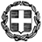 ΕΛΛΗΝΙΚΗ ΔΗΜΟΚΡΑΤΙΑΥΠΟΥΡΓΕΙΟ ΠΑΙΔΕΙΑΣ, ΕΡΕΥΝΑΣ ΚΑΙ ΘΡΗΣΚΕΥΜΑΤΩΝ -----ΓΕΝΙΚΗ Δ/ΝΣΗ ΠΡΟΣ/ΚΟΥ  Π.Ε. &  Δ.Ε.ΔΙΕΥΘΥΝΣΗ ΔΙΟΙΚΗΣΗΣ ΠΡΟΣ/ΚΟΥ Α/ΘΜΙΑΣ  ΕΚΠ/ΣΗΣΤΜΗΜΑ  Γ΄-----Βαθμός  Προτερ.ΕΞ. ΕΠΕΙΓΟΝΜαρούσι,     28-7-2016               Αρ. Πρωτ.:   125865/Ε1     Ταχ. Δ/νση : 	Α. Παπανδρέου 37Τ.Κ. – Πόλη: 	151 80   ΜΑΡΟΥΣΙΙστοσελίδα:	www.minedu.gov.gr e-mail  : 		ppe3@minedu.gov.grΠληροφορίες: 	Δημ. ΚυπαρίσσηςΤηλέφωνο:  	210 3442167FAX:		210 3442365     ΑΠΟΦΑΣΗΤαχ. Δ/νση : 	Α. Παπανδρέου 37Τ.Κ. – Πόλη: 	151 80   ΜΑΡΟΥΣΙΙστοσελίδα:	www.minedu.gov.gr e-mail  : 		ppe3@minedu.gov.grΠληροφορίες: 	Δημ. ΚυπαρίσσηςΤηλέφωνο:  	210 3442167FAX:		210 3442365     Α/ΑΑΜΕΠΩΝΥΜΟΟΝΟΜΑΚΛΑΔΟΣΔΙΕΥΘΥΝΣΗ ΟΡΓΑΝΙΚΗΣ ΘΕΣΗΣΠΑΝΕΠΙΣΤΗΜΙΟΤΜΗΜΑ1577671ΑΝΑΣΤΑΣΙΑΔΗΣΘΕΟΦΥΛΑΚΤΟΣΠΕ11ΘΕΣΣΑΛΟΝΙΚΗΣ Α΄Α.Π.Θ.ΕΠΙΣΤ. ΦYΣIK. AΓΩΓHΣ KAI AΘΛHTIΣMOY ΘΕΣ/ΝΙΚΗΣ2559924ΑΡΤΖΑΝΙΔΟΥΕΛΕΝΗΠΕ60ΘΕΣΣΑΛΟΝΙΚΗΣ Α΄Α.Π.Θ.ΕΠΙΣΤΗΜΩΝ ΠΡΟΣΧΟΛ. ΑΓΩΓΗΣ ΚΑΙ ΕΚΠ/ΣΗΣ ΘΕΣ/ΝΙΚΗΣ3592476ΔΑΜΙΑΝΟΥΕΡΙΦΥΛΗΠΕ16.01ΧΑΛΚΙΔΙΚΗΣΑ.Π.Θ.MOYΣIKΩN ΣΠOYΔΩN ΘΕΣ/ΝΙΚΗΣ4612860ΔΗΜΗΤΡΙΑΔΗΣΓΕΩΡΓΙΟΣΠΕ06ΠΕΛΛΑΣΑ.Π.Θ.AΓΓΛΙΚΗΣ ΓΛΩΣΣAΣ KAI ΦIΛOΛOΓIAΣ ΘΕΣ/ΝΙΚΗΣ5612210ΔΗΜΟΥΛΑΣΔΗΜΟΣΠΕ06ΧΑΛΚΙΔΙΚΗΣΑ.Π.Θ.AΓΓΛΙΚΗΣ ΓΛΩΣΣAΣ KAI ΦIΛOΛOΓIAΣ ΘΕΣ/ΝΙΚΗΣ6580302ΕΛΛΗΝΟΥΔΗΣΑΘΑΝΑΣΙΟΣΠΕ11ΣΕΡΡΩΝΑ.Π.Θ.ΕΠΙΣΤ.ΦΥΣ.ΑΓΩΓ.ΚΑΙ ΑΘΛ. ΘΕΣ/ΝΙΚΗΣ (ΣΕΡΡΕΣ)7597389ΖΟΥΡΛΑΔΑΝΗΑΘΑΝΑΣΙΑΠΕ11ΣΑΜΟΥΑ.Π.Θ.ΕΠΙΣΤ. ΦYΣIK. AΓΩΓHΣ KAI AΘΛHTIΣMOY ΘΕΣ/ΝΙΚΗΣ8160936ΚΑΖΑΚΛΗΣΚΩΝΝΟΣΠΕ11ΘΕΣΣΑΛΟΝΙΚΗΣ Α΄Α.Π.Θ.ΕΠΙΣΤ. ΦYΣIK. AΓΩΓHΣ KAI AΘΛHTIΣMOY ΘΕΣ/ΝΙΚΗΣ9195868ΚΑΛΑΠΟΔΑΕΥΠΡΑΞΙΑΠΕ11ΣΕΡΡΩΝΑ.Π.Θ.ΕΠΙΣΤ.ΦΥΣ.ΑΓΩΓ.ΚΑΙ ΑΘΛ. ΘΕΣ/ΝΙΚΗΣ (ΣΕΡΡΕΣ)10589920ΚΑΡΑΤΖΑΣΟΦΙΑΠΕ11ΣΕΡΡΩΝΑ.Π.Θ.ΕΠΙΣΤ.ΦΥΣ.ΑΓΩΓ.ΚΑΙ ΑΘΛ. ΘΕΣ/ΝΙΚΗΣ (ΣΕΡΡΕΣ)11592625ΚΟΝΤΟΥΜΑΡΙΑΠΕ11ΑΘΗΝΑΣ Γ΄Α.Π.Θ.ΕΠΙΣΤ.ΦΥΣ.ΑΓΩΓ.ΚΑΙ ΑΘΛ. ΘΕΣ/ΝΙΚΗΣ (ΣΕΡΡΕΣ)12596304ΚΟΣΜΙΔΟΥΕΥΔΟΞΙΑΠΕ11ΑΝΑΤΟΛΙΚΗΣ ΑΤΤΙΚΗΣΑ.Π.Θ.ΕΠΙΣΤ. ΦYΣIK. AΓΩΓHΣ KAI AΘΛHTIΣMOY ΘΕΣ/ΝΙΚΗΣ13572490ΜΑΡΚΟΥΚΩΝΣΤΑΝΤΙΝΟΣΠΕ11ΣΕΡΡΩΝΑ.Π.Θ.ΕΠΙΣΤ.ΦΥΣ.ΑΓΩΓ.ΚΑΙ ΑΘΛ. ΘΕΣ/ΝΙΚΗΣ (ΣΕΡΡΕΣ)14592469ΜΠΕΗΣΚΩΝΣΤΑΝΤΙΝΟΣΠΕ11ΔΩΔΕΚΑΝΗΣΟΥΑ.Π.Θ.ΕΠΙΣΤ. ΦYΣIK. AΓΩΓHΣ KAI AΘΛHTIΣMOY ΘΕΣ/ΝΙΚΗΣ15204097ΠΑΝΟΥΤΣΑΚΟΠΟΥΛΟΣΒΑΣΙΛΕΙΟΣΠΕ11ΘΕΣΣΑΛΟΝΙΚΗΣ Α΄Α.Π.Θ.ΕΠΙΣΤ. ΦYΣIK. AΓΩΓHΣ KAI AΘΛHTIΣMOY ΘΕΣ/ΝΙΚΗΣ16617618ΠΑΠΑΔΟΠΟΥΛΟΥΑΛΕΞΑΝΔΡΑΠΕ70ΧΑΝΙΩΝΑ.Π.Θ.ΠAIΔAΓΩΓIKO ΔHMOTIKHΣ EKΠ/ΣHΣ ΘΕΣ/ΝΙΚΗΣ17190580ΠΟΡΓΙΟΠΟΥΛΟΣΣΤΕΡΓΙΟΣΠΕ11ΣΕΡΡΩΝΑ.Π.Θ.ΕΠΙΣΤ.ΦΥΣ.ΑΓΩΓ.ΚΑΙ ΑΘΛ. ΘΕΣ/ΝΙΚΗΣ (ΣΕΡΡΕΣ)18609736ΡΙΣΤΑΝΗΜΑΡΙΑΠΕ06ΘΕΣΣΑΛΟΝΙΚΗΣ Β΄Α.Π.Θ.AΓΓΛΙΚΗΣ ΓΛΩΣΣAΣ KAI ΦIΛOΛOΓIAΣ ΘΕΣ/ΝΙΚΗΣ19607722ΣΑΒΒΙΔΟΥΙΩΑΝΝΑΠΕ70ΚΑΒΑΛΑΣΑ.Π.Θ.ΠAIΔAΓΩΓIKO ΔHMOTIKHΣ EKΠ/ΣHΣ ΘΕΣ/ΝΙΚΗΣ20616039ΣΔΟΥΚΟΣΘΩΜΑΣΠΕ11ΣΑΜΟΥΑ.Π.Θ.ΕΠΙΣΤ. ΦYΣIK. AΓΩΓHΣ KAI AΘΛHTIΣMOY ΘΕΣ/ΝΙΚΗΣ21590032ΣΕΜΑΛΤΙΑΝΟΥΕΛΕΝΗΠΕ11ΑΝΑΤΟΛΙΚΗΣ ΑΤΤΙΚΗΣΑ.Π.Θ.ΕΠΙΣΤ. ΦYΣIK. AΓΩΓHΣ KAI AΘΛHTIΣMOY ΘΕΣ/ΝΙΚΗΣ22196628ΣΠΗΛΙΟΠΟΥΛΟΣΠΑΝΑΓΙΩΤΗΣΠΕ11ΘΕΣΣΑΛΟΝΙΚΗΣ Α΄Α.Π.Θ.ΔHMΟΣΙΟΓΡΑΦIAΣ ΚΑΙ MEΣΩN MAZΙΚΗΣ EΠIKOINΩΝΙΑΣ ΘΕΣ/ΝΙΚΗΣ23204160ΣΥΜΕΩΝΙΔΟΥΣΟΥΣΑΝΑΠΕ11ΣΕΡΡΩΝΑ.Π.Θ.ΕΠΙΣΤ. ΦYΣIK. AΓΩΓHΣ KAI AΘΛHTIΣMOY ΘΕΣ/ΝΙΚΗΣ24198911ΣΚΑΠΕΤΟΥΛΙΑΚΩΝΣΤΑΝΤΙΝΑΠΕ08ΑΝΑΤΟΛΙΚΗΣ ΑΤΤΙΚΗΣΑΝΩΤΑΤΗ ΣΧΟΛΗ ΚΑΛΩΝ ΤΕΧΝΩΝ25180779ΘΕΟΔΟΣΕΛΗΑΙΚΑΤΕΡΙΝΗΠΕ05ΘΕΣΣΑΛΟΝΙΚΗΣ Α΄Δ.Π.Θ.ΑΓΡΟΤΙΚΗΣ ΑΝΑΠΤΥΞΗΣ ΘΡΑΚΗΣ (ΟΡΕΣΤΙΑΔΑ)26214543ΚΥΡΑΝΟΥΔΗΣΑΓΓΕΛΟΣΠΕ11ΚΑΒΑΛΑΣΔ.Π.Θ.ΕΠΙΣΤΗΜΗΣ ΦYΣ. AΓΩΓHΣ ΚΑΙ AΘΛHT. ΘΡΑΚΗΣ (ΚΟΜΟΤΗΝΗ)27590101ΜΠΕΡΜΠΕΡΙΔΟΥΦΑΝΗΠΕ11ΕΒΡΟΥΔ.Π.Θ.ΕΠΙΣΤΗΜΗΣ ΦYΣ. AΓΩΓHΣ ΚΑΙ AΘΛHT. ΘΡΑΚΗΣ (ΚΟΜΟΤΗΝΗ)28219882ΣΠΑΣΗΣΑΠΟΣΤΟΛΟΣΠΕ11ΣΕΡΡΩΝΔ.Π.Θ.ΕΠΙΣΤΗΜΗΣ ΦYΣ. AΓΩΓHΣ ΚΑΙ AΘΛHT. ΘΡΑΚΗΣ (ΚΟΜΟΤΗΝΗ)29617272ΧΡΙΣΤΟΔΟΥΛΟΥΧΡΥΣΩΠΕ70ΕΒΡΟΥΔ.Π.Θ.ΠAIΔAΓΩΓIKO ΔHMOTIKHΣ EKΠ/ΣHΣ ΘΡΑΚΗΣ (ΑΛΕΞΑΝΔΡΟΥΠΟΛΗ)30229574ΑΝΤΩΝΙΟΥΜΙΧΑΕΛΑΠΕ32ΑΘΗΝΑΣ Β΄Ε.Κ.Π.Α.ΘEATPIKΩN ΣΠOYΔΩN ΑΘΗΝΑΣ31563524ΑΡΓΥΡΟΠΟΥΛΟΥΑΙΚΑΤΕΡΙΝΗΠΕ70ΑΘΗΝΑΣ Α΄Ε.Κ.Π.Α.ΦIΛ/ΦIAΣ- ΠAIΔ/KHΣ ΚΑΙ ΨYX/ΓIAΣ ΑΘΗΝΑΣ32605916ΑΣΗΜΑΚΟΠΟΥΛΟΥΠΑΝΑΓΙΩΤΑΠΕ70ΑΘΗΝΑΣ Α΄Ε.Κ.Π.Α.ΓEΩΛOΓIAΣ ΑΘΗΝΑΣ33571826ΒΑΡΒΑΡΗΓΟΥΠΑΝΤΟΦΙΛΗΠΕ06ΑΘΗΝΑΣ Α΄Ε.Κ.Π.Α.ΦIΛOΛOΓIAΣ ΑΘΗΝΑΣ34600500ΒΕΛΙΑΝΙΤΗΣΠΑΝΑΓΙΩΤΗΣΠΕ16.01ΑΘΗΝΑΣ Γ΄Ε.Κ.Π.Α.MOYΣIKΩN ΣΠOYΔΩNΑΘΗΝΑΣ35580787ΒΕΝΟΥΒΑΡΒΑΡΑΠΕ70ΑΘΗΝΑΣ Α΄Ε.Κ.Π.Α.BIOΛOΓIAΣ ΑΘΗΝΑΣ36606335ΒΟΥΒΟΥΣΙΡΑΣΤΕΦΑΝΙΑΠΕ60ΑΘΗΝΑΣ Α΄Ε.Κ.Π.Α.ΕΚΠ/ΣΗΣ ΚΑΙ ΑΓΩΓΗΣ ΣΤΗΝ ΠΡΟΣΧ. ΗΛΙΚΙΑ ΑΘΗΝΑΣ37574842ΔΑΛΙΑΝΗΣΓΕΩΡΓΙΟΣΠΕ11ΑΘΗΝΑΣ Δ΄Ε.Κ.Π.Α.ΠΑΝΕΠΙΣΤΗΜΙΑΚΟ ΓΥΜΝΑΣΤΗΡΙΟ38603390ΔΑΝΙΑΑΣΠΑΣΙΑΠΕ11ΑΘΗΝΑΣ Γ΄Ε.Κ.Π.Α.ΕΠΙΣΤΗΜΗΣ ΦYΣ. AΓΩΓHΣ ΚΑΙ AΘΛHTIΣMOY ΑΘΗΝΑΣ39577976ΘΕΟΔΟΣΙΟΥΑΘΗΝΑΠΕ70ΑΘΗΝΑΣ Α΄Ε.Κ.Π.Α.IATPIKHΣ ΑΘΗΝΑΣ40616128ΚΟΥΡΝΕΤΑΕΛΕΝΗΠΕ60ΑΘΗΝΑΣ Α΄Ε.Κ.Π.Α.ΕΚΠ/ΣΗΣ ΚΑΙ ΑΓΩΓΗΣ ΣΤΗΝ ΠΡΟΣΧ. ΗΛΙΚΙΑ ΑΘΗΝΑΣ41613757ΚΟΥΤΡΟΜΑΝΟΣΓΕΩΡΓΙΟΣΠΕ70ΑΘΗΝΑΣ Α΄Ε.Κ.Π.Α.ΠAIΔ/ΓIKO ΔHMOTIKHΣ EKΠ/ΣHΣ ΑΘΗΝΑΣ42587428ΜΑΛΛΙΟΥΒΑΣΙΛΙΚΗΠΕ11ΑΘΗΝΑΣ Α΄Ε.Κ.Π.Α.ΕΠΙΣΤΗΜΗΣ ΦYΣ. AΓΩΓHΣ ΚΑΙ AΘΛHTIΣMOY ΑΘΗΝΑΣ43614957ΜΑΥΡΕΑΚΑΛΛΙΟΠΗΠΕ70ΑΘΗΝΑΣ Δ΄Ε.Κ.Π.Α.ΕΙΔΙΚΟ ΚΕΝΤΡΟ ΕΦΗΒΙΚΗΣ ΙΑΤΡΙΚΗΣ ΚΑΙ ΕΔΡΑ UNESCO ΕΦΗΒΙΚΗΣ ΥΓΕΙΑΣ ΚΑΙ ΙΑΤΡΙΚΗΣ - Α΄ΠΑΙΔΙΑΤΡΙΚΗ ΚΛΙΝΙΚΗ ΠΑΝΕΠΙΣΤΗΜΙΟΥ ΑΘΗΝΩΝ ΝΟΣΟΚΟΜΕΙΟ ΠΑΙΔΩΝ " Η ΑΓΙΑ ΣΟΦΙΑ"44576440ΠΑΠΑΚΩΝΣΤΑΝΤΟΠΟΥΛΟΥΟΥΡΑΝΙΑΠΕ06ΑΘΗΝΑΣ Α΄Ε.Κ.Π.Α.AΓΓΛΙΚΗΣ ΓΛΩΣΣAΣ KAI ΦIΛOΛOΓIAΣ ΑΘΗΝΑΣ45578127ΠΑΠΑΚΩΣΤΑΑΛΕΞΙΑΠΕ70ΒΟΙΩΤΙΑΣΕ.Κ.Π.Α.ΠAIΔ/ΓIKO ΔHMOTIKHΣ EKΠ/ΣHΣ ΑΘΗΝΑΣ46606587ΣΟΥΓΛΗΣΑΘΑΝΑΣΙΟΣΠΕ11ΑΘΗΝΑΣ Δ΄Ε.Κ.Π.Α.ΕΠΙΣΤΗΜΗΣ ΦYΣ. AΓΩΓHΣ ΚΑΙ AΘΛHTIΣMOY ΑΘΗΝΑΣ47595418ΣΤΑΘΗΜΑΡΙΝΑΠΕ60ΔΥΤΙΚΗΣ ΑΤΤΙΚΗΣΕ.Κ.Π.Α.ΕΚΠ/ΣΗΣ ΚΑΙ ΑΓΩΓΗΣ ΣΤΗΝ ΠΡΟΣΧ. ΗΛΙΚΙΑ ΑΘΗΝΑΣ48607496ΤΣΩΛΗΚΩΝΣΤΑΝΤΙΝΑΠΕ70ΠΕΙΡΑΙΑΕ.Κ.Π.Α.ΠAIΔ/ΓIKO ΔHMOTIKHΣ EKΠ/ΣHΣ ΑΘΗΝΑΣ49617479ΧΑΛΙΔΑΣΑΓΓΕΛΟΣΠΕ70ΑΘΗΝΑΣ Γ΄Ε.Κ.Π.Α.ΠAIΔ/ΓIKO ΔHMOTIKHΣ EKΠ/ΣHΣ ΑΘΗΝΑΣ50215291ΑΛΕΞΑΝΔΡΙΔΗΣΓΕΩΡΓΙΟΣΠΕ19ΑΘΗΝΑΣ Γ΄Ε.Μ.Π.HΛΕΚΤΡΟΛΟΓΩN MHXΑΝΙKΩN KAI MHXΑΝΙKΩN YΠΟΛΟΓΙΣΤΩΝ ΕΜΠ51609700ΘΕΟΔΟΣΙΟΥΙΩΑΝΝΗΣΠΕ11ΑΘΗΝΑΣ Γ΄Ε.Μ.Π.ΤΜΗΜΑ ΦΥΣΙΚΗΣ ΑΓΩΓΗΣ ΔΙΕΥΘΥΝΣΗ ΜΕΡΙΜΝΑΣ52205396ΜΠΑΖΙΑΝΑΠΕΡΙΣΤΕΡΑΠΕ19ΑΘΗΝΑΣ Α΄Ε.Μ.Π.HΛΕΚΤΡΟΛΟΓΩN MHXΑΝΙKΩN KAI MHXΑΝΙKΩN YΠΟΛΟΓΙΣΤΩΝ ΕΜΠ53203596ΟΡΦΑΝΟΥΣΩΤΗΡΙΑΠΕ08ΔΥΤΙΚΗΣ ΑΤΤΙΚΗΣΕ.Μ.Π.APXITEKTONΩN MHXANIKΩN ΕΜΠ54576733ΤΣΟΥΜΑΣΑΘΑΝΑΣΙΟΣΠΕ11ΑΘΗΝΑΣ Δ΄ΕΛΛΗΝΙΚΟ ΑΝΟΙΚΤΟ ΠΑΝΕΠΙΣΤΗΜΙΟΣΧΟΛΗ ΚΟΙΝΩΝΙΚΩΝ ΕΠΙΣΤΗΜΩΝ55592581ΜΑΥΡΟΠΟΥΛΟΥΑΓΓΕΛΙΚΗΠΕ11ΚΕΡΚΥΡΑΣΙOΝΙΟ ΠΑΝΕΠΙΣΤΗΜΙΟΠΑΝΕΠΙΣΤΗΜΙΑΚΟ ΓΥΜΝΑΣΤΗΡΙΟ56208203ΝΟΤΑΡΟΠΟΥΛΟΣΓΕΩΡΓΙΟΣΠΕ11ΚΕΡΚΥΡΑΣΙOΝΙΟ ΠΑΝΕΠΙΣΤΗΜΙΟΠΑΝΕΠΙΣΤΗΜΙΑΚΟ ΓΥΜΝΑΣΤΗΡΙΟ57619741ΧΡΙΣΤΟΦΟΡΙΔΟΥΧΡΥΣΟΥΛΑΠΕ06ΘΕΣΣΑΛΟΝΙΚΗΣ Β΄ΠΑΝΕΠΙΣΤΗΜΙΟ ΑΙΓΑΙΟΥMAΘHMATIKΩN ΑΙΓΑΙΟΥ (ΣΑΜΟΣ)58588019ΑΛΕΞΙΟΥΒΑΣΙΛΙΚΗΠΕ60ΦΛΩΡΙΝΑΣΠΑΝΕΠΙΣΤΗΜΙΟ ΔΥΤΙΚΗΣ ΜΑΚΕΔΟΝΙΑΣΠΑΙΔ. ΝΗΠΙΑΓΩΓΩΝ ΔΥΤΙΚΗΣ ΜΑΚΕΔΟΝΙΑΣ (ΦΛΩΡΙΝΑ)59606229ΚΕΚΕΛΗΧΡΥΣΑΥΓΗΠΕ60ΚΙΛΚΙΣΠΑΝΕΠΙΣΤΗΜΙΟ ΘΕΣΣΑΛΙΑΣΠAIΔ/KO ΠΡΟΣΧ.ΕΚΠ/ΣΗΣ ΘΕΣΣΑΛΙΑΣ (ΒΟΛΟΣ)60589951ΚΟΛΟΒΕΛΩΝΗΣΑΘΑΝΑΣΙΟΣΠΕ11ΚΟΡΙΝΘΙΑΣΠΑΝΕΠΙΣΤΗΜΙΟ ΘΕΣΣΑΛΙΑΣΕΠΙΣΤ. ΦΥΣ. ΑΓΩΓΗΣ ΚΑΙ ΑΘΛΗΤΙΣΜΟΥ ΘΕΣΣΑΛΙΑΣ (ΤΡΙΚΑΛΑ)61606605ΛΕΟΝΤΣΙΝΗΔΙΑΜΑΝΤΑΠΕ11ΑΘΗΝΑΣ Δ΄ΠΑΝΕΠΙΣΤΗΜΙΟ ΘΕΣΣΑΛΙΑΣΕΠΙΣΤ. ΦΥΣ. ΑΓΩΓΗΣ ΚΑΙ ΑΘΛΗΤΙΣΜΟΥ ΘΕΣΣΑΛΙΑΣ (ΤΡΙΚΑΛΑ)62612355ΜΑΓΓΟΥΡΙΤΣΑΓΕΩΡΓΙΑΠΕ11ΒΟΙΩΤΙΑΣΠΑΝΕΠΙΣΤΗΜΙΟ ΘΕΣΣΑΛΙΑΣΣΧΟΛΗ ΕΠΙΣΤΗΜΗΣ ΦΥΣΙΚΗΣ ΑΓΩΓΗΣ ΚΑΙ ΑΘΛΗΤΙΣΜΟΥ ΤΡΙΚΑΛΑ-ΤΕΦΑΑ ΤΡΙΚΑΛΩΝ63609886ΣΠΥΡΟΥΑΝΑΣΤΑΣΙΑΠΕ06ΚΑΡΔΙΤΣΑΣΠΑΝΕΠΙΣΤΗΜΙΟ ΘΕΣΣΑΛΙΑΣΚΤΗΝΙΑΤΡΙΚΗΣ ΘΕΣΣΑΛΙΑΣ (ΚΑΡΔΙΤΣΑ)64588003ΒΑΖΙΑΚΑΠΕΤΡΟΥΛΑΠΕ70ΙΩΑΝΝΙΝΩΝΠΑΝΕΠΙΣΤΗΜΙΟ ΙΩΑΝΝΙΝΩΝΠAIΔAΓΩΓIKO ΔHMOTIKHΣ EKΠ/ΣHΣ ΙΩΑΝΝΙΝΩΝ65592554ΚΑΜΤΣΙΟΣΣΠΥΡΙΔΩΝΠΕ11ΘΕΣΠΡΩΤΙΑΣΠΑΝΕΠΙΣΤΗΜΙΟ ΙΩΑΝΝΙΝΩΝΦIΛ/ΦIAΣ ΠAIΔ/ΓIKHΣ ΚΑΙ ΨYXOΛOΓIAΣ ΙΩΑΝΝΙΝΩΝ66596799ΜΑΥΡΟΓΙΩΡΓΟΥΑΝΝΑ-ΚΑΛΛΙΟΠΗΠΕ60ΘΕΣΠΡΩΤΙΑΣΠΑΝΕΠΙΣΤΗΜΙΟ ΙΩΑΝΝΙΝΩΝΠAIΔAΓΩΓIKO NHΠIAΓΩΓΩN ΙΩΑΝΝΙΝΩΝ67617160ΜΗΤΣΗΠΟΛΥΞΕΝΗΠΕ70ΑΡΤΑΣΠΑΝΕΠΙΣΤΗΜΙΟ ΙΩΑΝΝΙΝΩΝΠAIΔAΓΩΓIKO ΔHMOTIKHΣ EKΠ/ΣHΣ ΙΩΑΝΝΙΝΩΝ68597488ΜΗΤΣΟΠΟΥΛΟΣΚΩΝΣΤΑΝΤΙΝΟΣΠΕ11ΑΡΤΑΣΠΑΝΕΠΙΣΤΗΜΙΟ ΙΩΑΝΝΙΝΩΝΠΑΝΕΠΙΣΤΗΜΙΑΚΟ ΓΥΜΝΑΣΤΗΡΙΟ ΙΩΑΝΝΙΝΩΝ69614689ΣΤΥΛΟΣΓΕΩΡΓΙΟΣΠΕ70ΑΙΤΩΛΟΑΚΑΡΝΑΝΙΑΣΠΑΝΕΠΙΣΤΗΜΙΟ ΙΩΑΝΝΙΝΩΝΠAIΔAΓΩΓIKO ΔHMOTIKHΣ EKΠ/ΣHΣ ΙΩΑΝΝΙΝΩΝ70604631ΓΑΚΗΕΙΡΗΝΗΠΕ70ΡΕΘΥΜΝΗΣΠΑΝΕΠΙΣΤΗΜΙΟ ΚΡΗΤΗΣΠAIΔ/KO ΔHMOT EKΠ/ΣHΣ ΚΡΗΤΗΣ (ΡΕΘΥΜΝΟ)71582105ΡΟΔΑΠΑΡΑΣΚΕΥΗΠΕ70ΘΕΣΣΑΛΟΝΙΚΗΣ Α΄ΠΑΝΕΠΙΣΤΗΜΙΟ ΜΑΚΕΔΟΝΙΑΣΕΚΠΑΙΔΕΥΤΙΚΗΣ ΚΑΙ ΚΟΙΝΩΝΙΚΗΣ ΠΟΛΙΤΙΚΗΣ ΜΑΚΕΔΟΝΙΑΣ (ΘΕΣ/ΝΙΚΗ)72562378ΜΑΡΚΟΠΟΥΛΟΥΜΥΡΤΩΠΕ70ΑΧΑΪΑΣΠΑΝΕΠΙΣΤΗΜΙΟ ΠΑΤΡΩΝΠAIΔAΓΩΓIKO ΔHMOTIKHΣ EKΠ/ΣHΣ ΠΑΤΡΑΣ73601950ΠΕΤΡΟΠΟΥΛΟΣΦΩΤΙΟΣΠΕ70ΜΕΣΣΗΝΙΑΣΠΑΝΕΠΙΣΤΗΜΙΟ ΠΕΛΟΠΟΝΝΗΣΟΥΤΜΗΜΑ ΦΙΛΟΛΟΓΙΑΣ74587524ΑΓΓΕΛΟΠΟΥΛΟΣΠΑΝΑΓΙΩΤΗΣΠΕ11ΑΘΗΝΑΣ Γ΄ΠΑΝΤΕΙΟ ΠΑΝΕΠΙΣΤΗΜΙΟ ΚΟΙΝΩΝΙΚΩΝ ΚΑΙ ΠΟΛΙΤΙΚΩΝ ΕΠΙΣΤΗΜΩΝΠΑΝΕΠΙΣΤΗΜΙΑΚΟ ΓΥΜΝΑΣΤΗΡΙΟ ΠΑΝΤΕΙΟΥ75572636ΔΕΪΜΕΖΗΚΥΡΙΑΚΗΠΕ16.01ΠΕΙΡΑΙΑΠΑΝΤΕΙΟ ΠΑΝΕΠΙΣΤΗΜΙΟ ΚΟΙΝΩΝΙΚΩΝ ΚΑΙ ΠΟΛΙΤΙΚΩΝ ΕΠΙΣΤΗΜΩΝEΠIKOINΩNΙΑΣ MEΣΩN ΚΑΙ ΠΟΛΙΤΙΣΜΟΥ ΠΑΝΤΕΙΟΥ76700510ΚΟΝΤΟΣΤΑΝΟΣΔΗΜΗΤΡΙΟΣ-ΧΡΗΣΤΟΣΠΕ11ΚΕΡΚΥΡΑΣΠΑΝΤΕΙΟ ΠΑΝΕΠΙΣΤΗΜΙΟ ΚΟΙΝΩΝΙΚΩΝ ΚΑΙ ΠΟΛΙΤΙΚΩΝ ΕΠΙΣΤΗΜΩΝΠΑΝΕΠΙΣΤΗΜΙΑΚΟ ΓΥΜΝΑΣΤΗΡΙΟ ΠΑΝΤΕΙΟΥ77559366ΠΑΥΛΟΥΑΓΝΗΠΕ70ΑΝΑΤΟΛΙΚΗΣ ΑΤΤΙΚΗΣΠΑΝΤΕΙΟ ΠΑΝΕΠΙΣΤΗΜΙΟ ΚΟΙΝΩΝΙΚΩΝ ΚΑΙ ΠΟΛΙΤΙΚΩΝ ΕΠΙΣΤΗΜΩΝΨYXOΛOΓIAΣ ΠΑΝΤΕΙΟΥΑ/ΑΑΜΕΠΩΝΥΜΟ ΟΝΟΜΑΚΛΑΔΟΣΔΙΕΥΘΥΝΣΗ ΟΡΓΑΝΙΚΗΣ ΘΕΣΗΣΤΕΙ ΑΠΟΣΠΑΣΗΣ            ΤΜΗΜΑ1214511ΙΩΑΝΝΙΔΗΣΣΠΥΡΟΣΠΕ11ΣΕΡΡΩΝΤΕΙ ΚΕΝΤΡΙΚΗΣ ΜΑΚΕΔΟΝΙΑΣΔΙΟΙΚΗΣΗΣ ΕΠΙΧΕΙΡΗΣΕΩΝ (ΣΕΡΡΕΣ)2619978ΣΑΡΑΦΟΥΔΗΟΥΡΑΝΙΑΠΕ11ΔΩΔΕΚΑΝΗΣΟΥΤΕΙ ΑΝΑΤΟΛΙΚΗΣ ΜΑΚΕΔΟΝΙΑΣ  ΚΑΙ ΘΡΑΚΗΣΠΑΝΕΠΙΣΤΗΜΙΑΚΟ ΓΥΜΝΑΣΤΗΡΙΟ3552813ΧΑΤΖΗΠΕΜΟΥΘΕΟΛΟΓΟΣΠΕ70ΑΘΗΝΑΣ Β΄ΤΕΙ ΑΘΗΝΑΣΚΟΙΝΩΝΙΚΗΣ ΕΡΓΑΣΙΑΣ (ΑΘΗΝΑ)